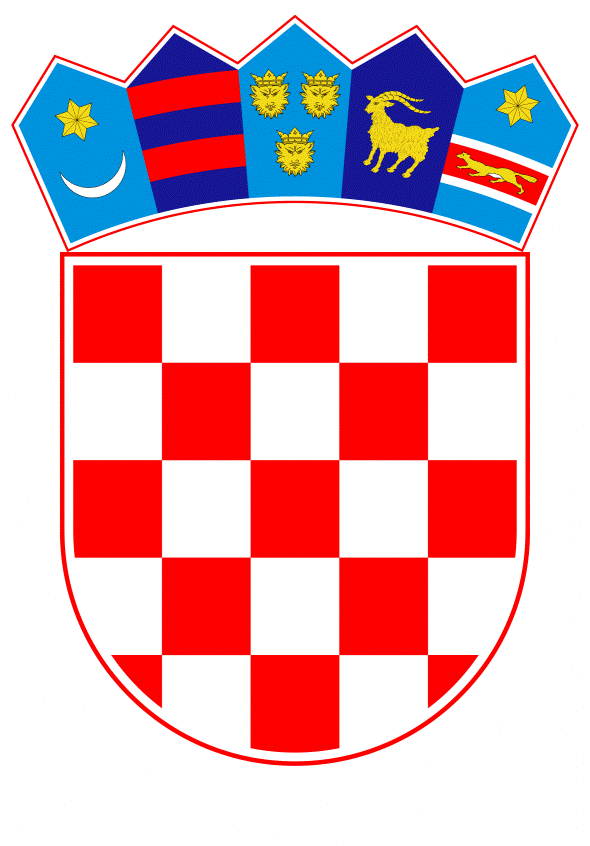 VLADA REPUBLIKE HRVATSKEZagreb, 22. kolovoza 2019._____________________________________________________________________________________________________________________________________________________________________________________________________________________________________Banski dvori | Trg Sv. Marka 2 | 10000 Zagreb | tel. 01 4569 222 | vlada.gov.hr                                         PRIJEDLOGNa temelju članka 54. stavka 1. u vezi s člankom 65. stavkom 3. Zakona o sustavu državne uprave („Narodne novine“, broj 66/19), Vlada Republike Hrvatske je na sjednici održanoj ________________________________2019. godine donijelaUREDBUO IZMJENAMA UREDBE O UNUTARNJEM USTROJSTVU MINISTARSTVA ZA DEMOGRAFIJU, OBITELJ, MLADE I SOCIJALNU POLITIKUČlanak 1.U Uredbi o unutarnjem ustrojstvu Ministarstva za demografiju, obitelj, mlade i socijalnu politiku („Narodne novine“, broj 43/17) u članku 87. stavku 4. riječi: „Pomoćnici ministra“ zamjenjuju se riječima: „Ravnatelji uprava“.Članak 2.U članku 89. stavku 2. riječi: „Pomoćnici ministra“ zamjenjuju se riječima: „Ravnatelji uprava“.U stavcima 5., 6. i 7. riječi: „pomoćniku ministra“ zamjenjuju se riječima: „ravnatelju uprave“.Članak 3.Okvirni broj državnih službenika i namještenika Ministarstva za demografiju, obitelj, mlade i socijalnu politiku prikazan u tablici koja je sastavni dio Uredbe o unutarnjem ustrojstvu Ministarstva za demografiju, obitelj, mlade i socijalnu politiku („Narodne novine“, broj 43/17) zamjenjuje se Okvirnim brojem državnih službenika i namještenika Ministarstva za demografiju, obitelj, mlade i socijalnu politiku, koji je sadržan u tablici u prilogu ove Uredbe i čini sastavni dio Uredbe o unutarnjem ustrojstvu Ministarstva za demografiju, obitelj, mlade i socijalnu politiku.Članak 4. Ministrica demografije, obitelji, mladih i socijalne politike, uz prethodnu suglasnost ministarstva nadležnog za službeničke odnose, uskladit će Pravilnik o unutarnjem redu za demografiju, obitelj, mlade i socijalnu politiku s odredbama ove Uredbe u roku od 30 dana od dana njezina stupanja na snagu.Članak 5. Ova Uredba stupa na snagu prvoga dana od dana objave u „Narodnim novinama“.Klasa: Urbroj: Zagreb, Predsjednik
mr. sc. Andrej Plenković, v. r.PRILOG 1OKVIRNI BROJ DRŽAVNIH SLUŽBENIKA I NAMJEŠTENIKA POTREBNIH ZA OBAVLJANJE POSLOVA IZ DJELOKRUGA MINISTARSTVA ZA DEMOGRAFIJU, OBITELJ, MLADE I SOCIJALNU POLITIKUOBRAZLOŽENJEZaključkom Vlade Republike Hrvatske Klasa: 022-03/19-07/292 Urbroj: 50301-25/06-19-3 od dana 18. srpnja 2019., utvrđena je obveza tijelima državne uprave za upućivanje u proceduru prijedloga uredbi o izmjenama uredbi o unutarnjem ustrojstvu tijela državne uprave zbog usklađivanja uredbi o unutarnjem ustrojstvu tijela državne uprave s odredbama Zakona o sustavu državne uprave („Narodne novine“, broj 66/19).Prijedlogom uredbe o izmjenama Uredbe o unutarnjem ustrojstvu Ministarstva za demografiju, obitelj, mlade i socijalnu politiku („Narodne novine“, broj 43/17), nazivi dužnosničkih položaja pomoćnika ministra su zamijenjeni nazivima ravnatelja uprave, u odgovarajućim padežima. U Ministarstvu za demografiju, obitelj, mlade i socijalnu politiku trenutno je 350 sistematiziranih radnih mjesta, a popunjeno je 291 radno mjesto. Novim Prijedlogom uredbe i dalje ostaje isti broj sistematiziranih 350 radnih mjesta, a popunjeno će biti 295 radnih mjesta.Završne odredbe o stupanju na snagu prvoga dana od dana objave u „Narodnim novinama“ formulirane su sukladno Zaključku Vlade Republike Hrvatske. Predlagatelj:Ministarstvo za demografiju, obitelj, mlade i socijalnu politiku              Predmet:Prijedlog uredbe o izmjenama Uredbe o unutarnjem ustrojstvu Ministarstva za demografiju, obitelj, mlade i socijalnu politiku  Redni brojNaziv unutarnje ustrojstvene jediniceBroj službenika i namještenika1.Kabinet ministra132.Glavno tajništvo12.1.Sektor za ljudske potencijale, opće i nomotehničke poslove12.1.1.Služba za ljudske potencijale12.1.1.1.Odjel za upravljanje ljudskim potencijalima52.1.1.2.Odjel za službeničke odnose42.1.2.Služba za opće i tehničke poslove12.1.2.1.Odjel za opće poslove i poslove pisarnice22.1.2.1.1.Pododsjek za poslove pisarnice72.1.2.2.Odjel za sigurnosne, tehničke i pomoćne poslove22.1.2.2.1.Pododsjek za tehničke i pomoćne poslove82.1.3.Služba za nomotehničke poslove i procjenu učinaka propisa52.2.Sektor za nabavu i informatičku podršku12.2.1.Služba za nabavu12.2.1.1.Odjel za nabavu i praćenje ugovornih obveza42.2.1.2.Odjel za objedinjenu nabavu za ustanove socijalne skrbi42.2.2.Služba za informatičku podršku6Glavno tajništvo – ukupnoGlavno tajništvo – ukupno533.Uprava za demografski razvoj, obitelj, djecu i mlade1Neposredno u Upravi za demografski razvoj, obitelj, djecu i mlade, izvan sastava nižih ustrojstvenih jedinica13.1.Sektor za demografski razvoj13.1.1.Služba za istraživanje i koordinaciju demografske politike83.1.2.Služba za migracije83.2.Sektor za obitelj, djecu i mlade13.2.1.Služba za obitelj i djecu13.2.1.1.Odjel za obitelj53.2.1.2.Odjel za djecu53.2.2.Služba za mlade i volonterstvo13.2.2.1.Odjel za mlade53.2.2.2.Odjel za volonterstvo5Uprava za demografski razvoj, obitelj, djecu i mlade – ukupnoUprava za demografski razvoj, obitelj, djecu i mlade – ukupno424.Uprava za socijalnu politiku14.1.Sektor za koordinaciju reformskih procesa i modernizaciju sustava socijalne skrbi14.1.1.Služba za razvoj i modernizaciju sustava socijalne skrbi104.1.2.Služba za statistiku, analitiku i stručno usavršavanje84.2.Sektor za koordinaciju politika i unapređenje stručnog rada centara za socijalnu skrb14.2.1.Služba za socijalne naknade, prevenciju siromaštva i koordinaciju rada centara za socijalnu skrb14.2.1.1.Odjel za socijalne naknade i prevenciju siromaštva54.2.1.2.Odjel za stručnu, organizacijsku i infrastrukturnu podršku54.2.2.Služba za obiteljsko-pravnu zaštitu i zaštitu djece, mladih i obitelji u riziku14.2.2.1.Odjel za obiteljsko-pravnu zaštitu54.2.2.2.Odjel za djecu, mlade i obitelji u riziku54.2.3.Služba za zaštitu i promicanje prava socijalno osjetljivih skupina14.2.3.1.Odjel za zaštitu i promicanje prava osoba s invaliditetom i skrbništvo54.2.3.2.Odjel za zaštitu i promicanje prava drugih socijalno osjetljivih skupina54.3.Sektor za razvoj socijalnih usluga i koordinaciju pružatelja usluga14.3.1.Služba za stručnu i infrastrukturnu podršku i unapređenje rada pružatelja usluga14.3.1.1.Odjel za provedbu procesa transformacije i deinstitucionalizacije54.3.1.2.Odjel za stručnu i infrastrukturnu podršku pružatelja usluga74.3.2.Služba za razvoj socijalnih usluga, udomiteljstvo i humanitarnu pomoć84.3.3.Služba za ugovaranje, osiguranje standarda i unapređenje kvalitete socijalnih usluga8Uprava za socijalnu politiku – ukupnoUprava za socijalnu politiku – ukupno845.Uprava za međunarodne poslove i programe15.1.Sektor za međunarodnu suradnju15.1.1.Služba za koordinaciju međunarodnih i EU poslova15.1.1.1.Odjel za koordinaciju međunarodnih poslova45.1.1.2.Odjel za koordinaciju EU poslova55.1.2.Služba za međunarodnu suradnju u području zaštite djece i koordinaciju sustava socijalne sigurnosti115.2.Sektor za upravljanje programima i projektima15.2.1.Služba za pripremu i provedbu programa iz fondova EU15.2.1.1.Odjel za pripremu programa iz fondova EU55.2.1.2.Odjel za provedbu programa iz fondova EU105.2.2.Služba za praćenje programa i vrednovanje projekata iz fondova EU15.2.2.1.Odjel za praćenje programa iz fondova EU55.2.2.2.Odjel za vrednovanje projekata iz fondova EU55.2.3.Služba za programe i projekte udruga15.2.3.1.Odjel za pripremu i provedbu programa i projekata udruga45.2.3.2.Odjel za praćenje programa i projekata udruga3Uprava za međunarodne poslove i programe – ukupnoUprava za međunarodne poslove i programe – ukupno596.Uprava za proračun i financije16.1.Sektor za proračun16.1.1.Služba za pripremu državnog proračuna, financijsko planiranje i decentralizirane funkcije86.1.2.Služba za izvršavanje financijskih planova ustanova i državnog proračuna126.1.3.Služba za investicije, upravljanje imovinom i praćenje središnje nabave ustanova socijalne skrbi16.1.3.1.Odjel za investicije i upravljanje imovinom56.1.3.2.Odjel za pripremu i praćenje postupaka središnje nabave materijalnih potreba ustanova socijalne skrbi46.2.Sektor za financije16.2.1.Služba za računovodstvo i financijsko upravljanje i kontrolu16.2.1.1.Pododsjek za knjigovodstvo46.2.1.2.Pododsjek za financijsko upravljanje i kontrolu36.2.2.Služba za likvidaturu i platni promet16.2.2.1.Pododsjek za pripremu plaćanja i isplatu plaća i naknada56.2.2.2.Pododsjek za platni promet i izvršenje državnog proračuna4Uprava za proračun i financije – ukupnoUprava za proračun i financije – ukupno517.Samostalni sektor za nadzor i predstavke17.1.Služba za upravni nadzor107.2.Služba za inspekcijski nadzor117.3.Služba za predstavke i pritužbe8Samostalni sektor za nadzor i predstavke – ukupnoSamostalni sektor za nadzor i predstavke – ukupno308.Samostalna služba za drugostupanjski postupak139.Samostalna služba za unutarnju reviziju5Ministarstvo za demografiju, obitelj, mlade i socijalnu politiku – UKUPNO350